Blended online learning courses for teachers and schoolsVisit the homepage at www.oltaustralia.net to view introductory information and watch video clips about the courses and their use in Department of Education schools. Courses are accessed by joining a cohort led by a trained tutor in your local area.Multimedia contentA web-based format with content presented in dynamic ways that accommodate adult learning, including interactive elements to support and encourage the learning process.* Animations *Self assessment exercises * Online quizzes * Video clips * Online forums * Printable practical resources * Links to related websites *Further readings/researchThe courses include Australian case studies and other video content featuring students, families and education personnel in a range of school settings.Course deliveryBlended Online Learning provides a flexible approach to course delivery. Participants study the course online at their own pace and attend 3 or more tutor led sessions, depending on the course, supported by a trained tutor. Professional knowledge and experience is shared between participants and their tutor. To find available coursesSchool based cohorts can be negotiated or participants can join open cohorts.Courses can be found by searching MyPL@Edu using the phrase ‘Online Training Australia’, by browsing recent Schoolbiz editions or by contacting local educational services teams.AccreditationThe courses carry a Certificate of Online Completion and are registered with the Board of Studies, Teaching and Educational Standards (BOSTES) against the Australian Professional Standards for Teachers.For information about online learning courses go to www.oltaustralia.net/OLT home page
or email Disabilitylearning@det.nsw.edu.au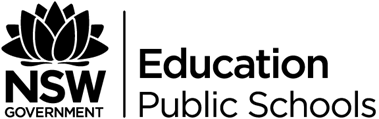 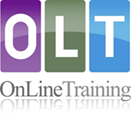 Courses available through the DepartmentUnderstanding Personalised Learning and SupportUnderstanding Autism Spectrum DisorderUnderstanding and Supporting BehaviourUnderstanding Motor Co-ordination DifficultiesInclusion for Learners with Speech, Language and
Communication NeedsUnderstanding Dyslexia and Significant Reading DifficultiesUnderstanding Hearing LossEach course has four sectionsUnderstanding or IntroductionAssessment for learningInterventions or Planning and ProgrammingCase studies or Classroom Practice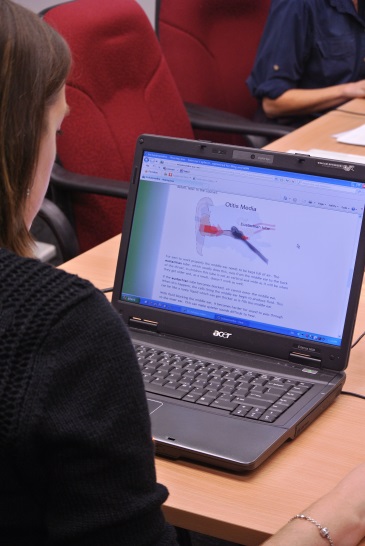 